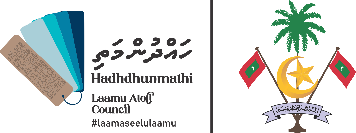 Volleyball Team of:  [                                                                                    ]							   	